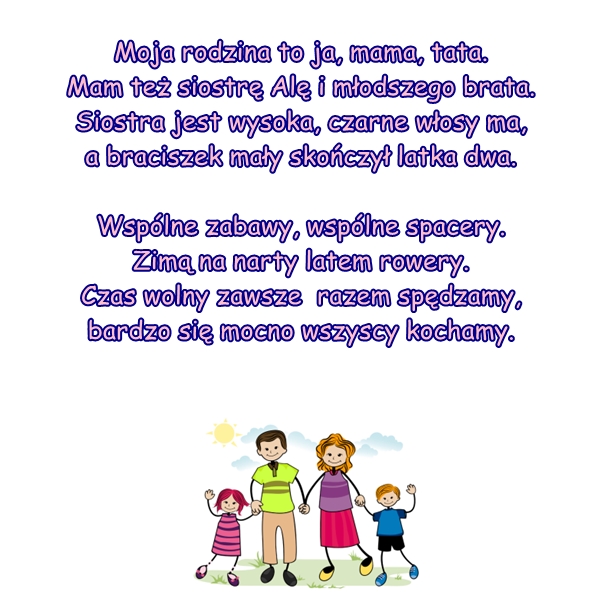  T K O B S S A T D U P R T Z U S B Z C A R W E I A Y I T Y A W O B N O A  J G U S C W C T D I J T I K I A S E E R A M A M A R K A